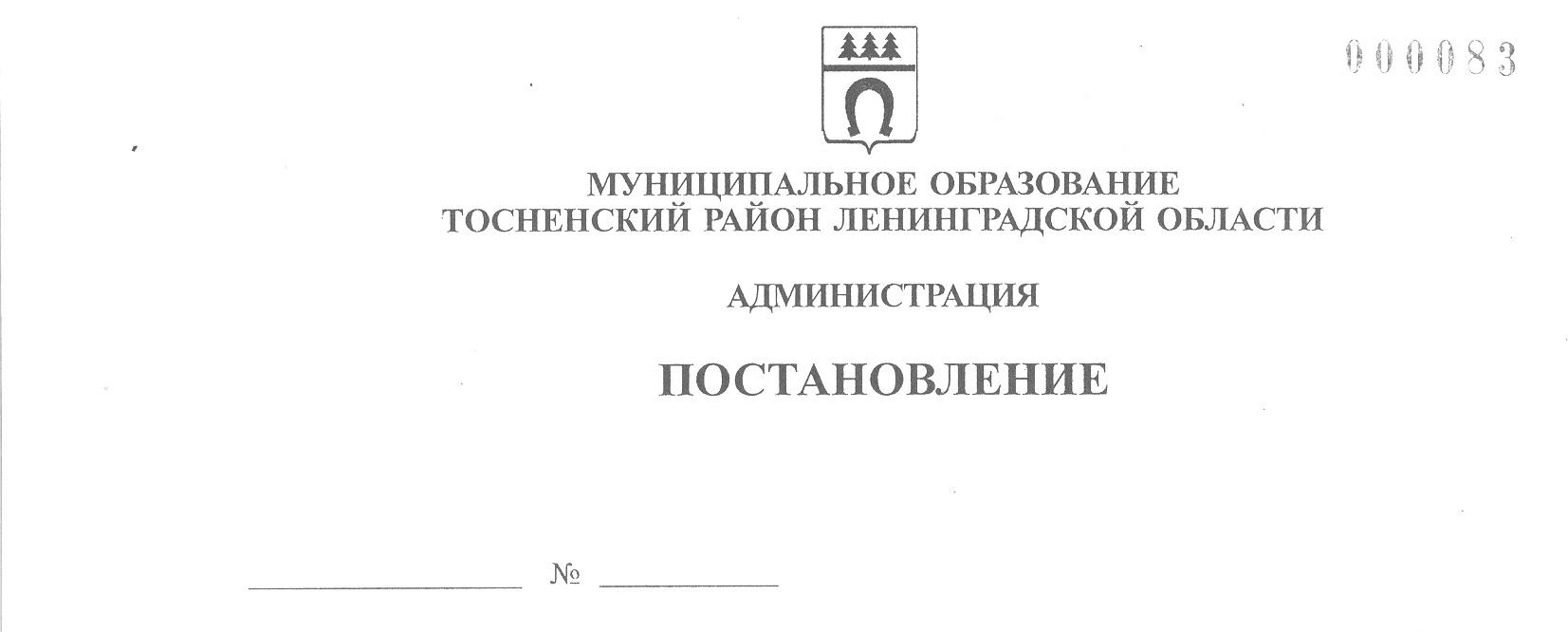 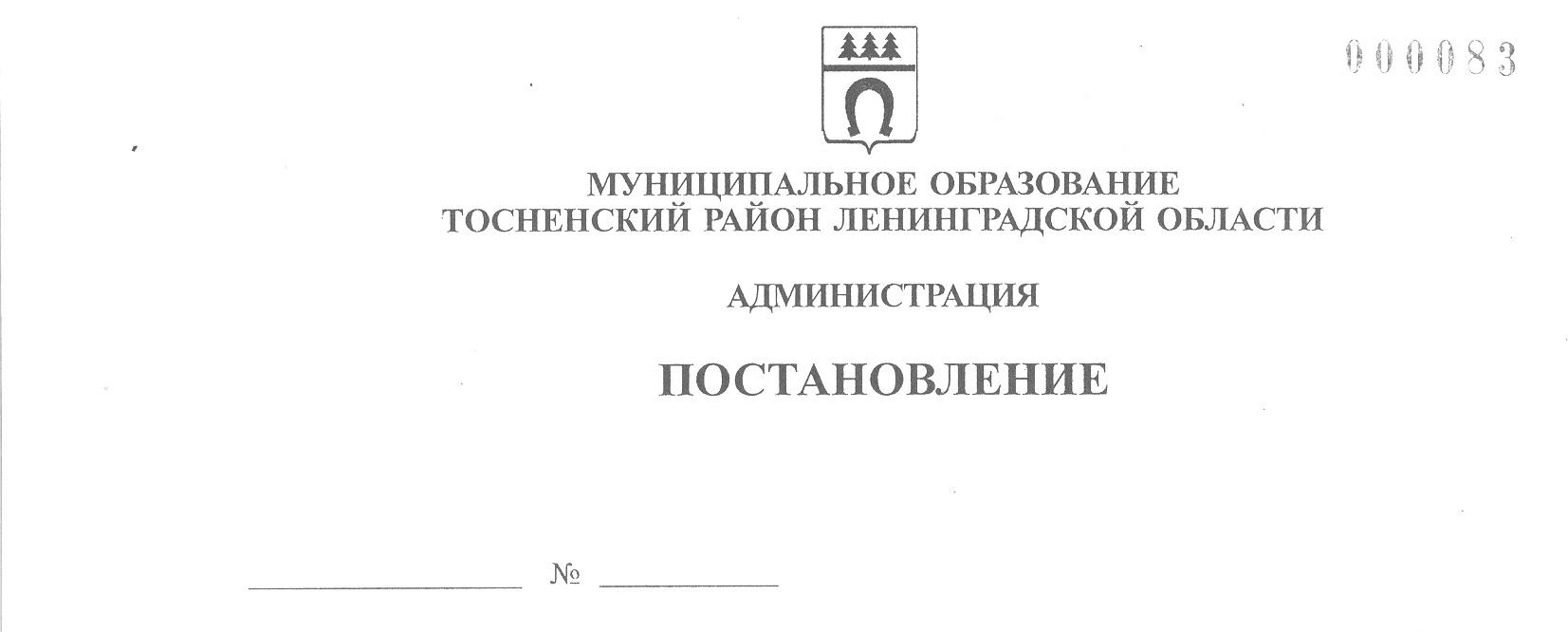      23.11.2021                         2729-паОб организации и проведении общественных обсуждений в форме простого информирования по объекту государственной экологической экспертизы проектов технической документациина агрохимикаты: «Грунт торфяной для овощных и плодово-ягодных культур марки «Грунт № 1», «Грунт № 2», «Грунт № 3», «Грунт № 4», «Грунт № 5»,«Грунт № 6», «Грунт № 7» и «Грунт торфяной для цветочных культур марки «Грунт № 8», «Грунт № 9»,«Грунт № 10», «Грунт № 11», «Грунт № 12», «Грунт № 13», «Грунт № 14», «Грунт № 15», «Грунт № 16», «Грунт № 17», «Грунт № 18», «Грунт № 19», «Грунт № 20», «Грунт № 21», «Грунт № 22», «Грунт № 23», «Грунт № 24», «Грунт № 25», в том числе предварительные материалы оценки воздействия на окружающую среду	На основании обращения общества с ограниченной ответственностью «НОРД ПАЛП» (далее – ООО «НОРД ПАЛП») от 08.11.2021 № 33, в соответствии с Федеральным законом от 23.11.1995 № 174-ФЗ «Об экологической экспертизе», Федеральным законом от 21.07.2014 № 212-ФЗ «Об основах общественного контроля в Российской Федерации», Федеральным законом от 10.01.2002 № 7-ФЗ «Об охране окружающей среды», в соответствии с требованиями к материалам оценки воздействия на окружающую среду, утвержденными приказом Министерства природных ресурсов и экологии Российской Федерации от 01.12.2020 № 999, Административным регламентом предоставления муниципальной услуги по организации общественных обсуждений намечаемой хозяйственной и иной деятельности, подлежащей экологической экспертизе на территории муниципального   образования Тосненский район Ленинградской области, утвержденным постановлением администрации муниципального образования Тосненский район Ленинградской             области от 03.08.2015 № 1680-па (с учетом изменений, внесенных постановлениями       администрации муниципального образования Тосненский район Ленинградской области от 06.03.2017 № 405-па, от 18.03.2019 № 392-па), администрация муниципального образования Тосненский район Ленинградской областиПОСТАНОВЛЯЕТ:	1. Организовать с 29 ноября 2021 года по 28 декабря 2021 года (включительно)    общественные обсуждения в форме простого информирования по объекту государственной экологической экспертизы материалов проектов технической документации на агрохимикаты: «Грунт торфяной для овощных и плодово-ягодных культур марки «Грунт        № 1», «Грунт № 2», «Грунт № 3», «Грунт № 4», «Грунт № 5», «Грунт № 6», «Грунт № 7» и «Грунт торфяной для цветочных культур марки «Грунт № 8», «Грунт № 9», «Грунт       № 10», «Грунт № 11», «Грунт № 12», «Грунт № 13», «Грунт № 14», «Грунт № 15», «Грунт № 16», «Грунт № 17», «Грунт № 18», «Грунт № 19», «Грунт № 20», «Грунт № 21», «Грунт № 22», «Грунт № 23», «Грунт № 24», «Грунт № 25», в том числе предварительные          материалы оценки воздействия на окружающую среду (далее – ОВОС).	Заказчиком и разработчиком проектной документации является ООО «НОРД ПАЛП», ОГРН 1151001010335, ИНН 1005012890, расположенное по адресу: 187022,        Ленинградская область, Тосненский район, пгт Форносово, ул. Школьная, дом 3, ком. 8; фактический адрес: 187022, Ленинградская область, Тосненский район, пгт Форносово,   ул. Промышленная, д. 1а; телефон: 8(812)667-82-92, адрес электронной почты:                secretary@nordpulp.ru.	2. Утвердить форму для подачи замечаний и предложений согласно приложению      к настоящему постановлению.	3. ООО «НОРД ПАЛП» подготовить уведомление о проведении общественных     обсуждений в форме простого информирования объекта государственной экологической экспертизы и в срок не позднее чем за три календарных дня до начала общественных    обсуждений обеспечить размещение уведомления на официальных сайтах: на муниципальном, региональном, федеральном уровнях и на сайте ООО «НОРД ПАЛП».	4. Сектору по транспортному обеспечению и экологии администрации муниципального образования Тосненский район Ленинградской области в период с 29.11.2021            по 29.12.2021 и в течение 10 дней после окончания общественных обсуждений:	4.1. Организовать ознакомление всех заинтересованных лиц с материалами проектов технической документации и предварительными материалами ОВОС в следующих местах:	- помещение администрации муниципального образования Тосненский район       Ленинградской области, расположенное по адресу: Ленинградская область, г. Тосно,       пр. Ленина, дом 32, каб. 56, телефоны для предварительной записи: 8(81361)33210; 89062732404;	- официальный сайт администрации муниципального образования Тосненский    район Ленинградской области в разделе экология;	- помещение ООО «НОРД ПАЛП», расположенное по адресу: Ленинградская        область, Тосненский район, пгт Форносово, ул. Промышленная, дом 1А, телефоны для     записи: 8(911)9490362; 8(931)9660807.	4.2. Обеспечить прием и фиксацию предложений и замечаний в журнале общественной приемной, поступающих от заинтересованной общественности по материалам проектов технической документации и предварительных материалов ОВОС:	- в помещении администрации муниципального образования Тосненский район     Ленинградской области, расположенном по адресу: Ленинградская область, г. Тосно,      пр. Ленина, дом 32, каб. 56, телефоны для предварительной записи: 8(81361)33210; 89062732404; электронная почта: ecologytosno@mail.ru;	- в помещении ООО «НОРД ПАЛП», расположенном по адресу: Ленинградская    область, Тосненский район, пгт Форносово, ул. Промышленная, дом 1А, телефоны для     записи: 8(911)9490362; 8(931)9660807.	5. Рекомендовать ООО «НОРД ПАЛП» в период проведения общественных обсуждений обеспечить прием граждан по предварительной записи при входе с обязательным контролем температуры, возможностью обработки рук кожными антисептиками, наличием маски, организацией уборки помещений с применением дезинфицирующих средств, уделив особое внимание дезинфекции дверных ручек, выключателей, поручней, перил, контактных поверхностей.	6. Сектору по транспортному обеспечению и экологии администрации муниципального образования Тосненский район Ленинградской области направить в пресс-службу комитета по организационной работе, местному самоуправлению, межнациональным и межконфессиональным отношениям администрации муниципального образования Тосненский район Ленинградской области настоящее постановление для обнародования в порядке, установленном Уставом муниципального образования Тосненский район Ленинградской области.	7. Пресс-службе комитета по организационной работе, местному самоуправлению, межнациональным и межконфессиональным отношениям администрации муниципального образования Тосненский район Ленинградской области обеспечить обнародование настоящего постановления в порядке, установленном Уставом муниципального образования Тосненский район Ленинградской области.	8. Контроль за исполнением постановления возложить на заместителя главы         администрации муниципального образования Тосненский район Ленинградской области              по безопасности Цая И.А.	9. Настоящее постановление вступает в силу со дня его принятия.Глава администрации                                                                                          А.Г. КлементьевКитова Людмила Александровна, 8(81361)3321012 гвПриложение к постановлению администрациимуниципального образования Тосненский район Ленинградской областиот  23.11.2021  № 2729-паФорма для подачи замечаний и предложенийпо изучению общественного мнения при проведении общественных обсуждений в форме простого информирования по объекту государственной экологической экспертизы материалов проектов технической документации на агрохимикаты: «Грунт торфяной для овощных и плодово-ягодных культур марки «Грунт № 1», «Грунт № 2», «Грунт № 3», «Грунт № 4», «Грунт № 5», «Грунт № 6», «Грунт № 7» и «Грунт торфяной для цветочных культур  марки «Грунт № 8», «Грунт № 9», «Грунт № 10», «Грунт № 11», «Грунт № 12», «Грунт № 13», «Грунт № 14», «Грунт № 15», «Грунт № 16», «Грунт № 17», «Грунт № 18», «Грунт № 19», «Грунт № 20», «Грунт № 21», «Грунт № 22», «Грунт № 23», «Грунт № 24», «Грунт № 25», в том числе предварительных материалов оценки воздействия  на окружающую среду 1. Фамилия, имя, отчество______________________________________________________2. Место жительства, адрес______________________________________________________3. Род занятий_________________________________________________________________4. Контактные сведения (адрес, телефон, иное)__________________________________________________________________________________________________________________5. Наименование организации, адрес, телефон __________________________________________________________________________________________________________________6. Оценка полноты представленной информации о планируемой деятельности ______________________________________________________________________________________7. Общее мнение о содержании документации, вопросы, комментарии, предложения,    пожелания _______________________________________________________________________________________________________________________________________________________________________________________________________________________________________________________________________________________________________________________________________________________________________________________________________________________________________________________________________________________________________________________________________________________________________________________________________________________________________________                                                                                    _________________             Дата                                                                                                                Подпись	Подписывая настоящий опросный лист, я соглашаюсь на обработку (хранение, передачу) моих      персональных данных, указанных в настоящем опросном листе, в соответствии с Федеральным законом      от 27.07.2006 № 152-ФЗ (ред. от 31.12.2017) «О персональных данных» и исключительно в целях соблюдения моих прав в части проведения государственной экологической экспертизы, указанной в настоящем опросном листе._________________                                                                                        ________________                Дата                                                                                                                                       Подпись